Amino acid intercalated LDH core@ ordered porous silica shell as drug carriers: design and applicationsJianqiang Wang 1*, Wenpei Zhang 1, Lifeng Hao 2* Jun Sun 1, Wenqi Zhang 1, Cheng Guo 1, Yuhan Mu 3, Weiting Ji 3, Caiyuan Yu 3, Fangming Yuan 31School of Chemistry and Molecular Engineering, Nanjing Tech University, 30 Puzhu South Road, Jiangsu, Nanjing, 211816, China, E-mail: jqwang@njtech.edu.cn 2Department of Engineering, Qiuzhen School, Huzhou University, 759 East 2nd Road, Zhejiang, Huzhou, 313000, China, E-mail:02578@zjhu.edu.cn3College of Food Science and Light Industry, Nanjing Tech University, 30 Puzhu South Road, Jiangsu, Nanjing, 211816, China.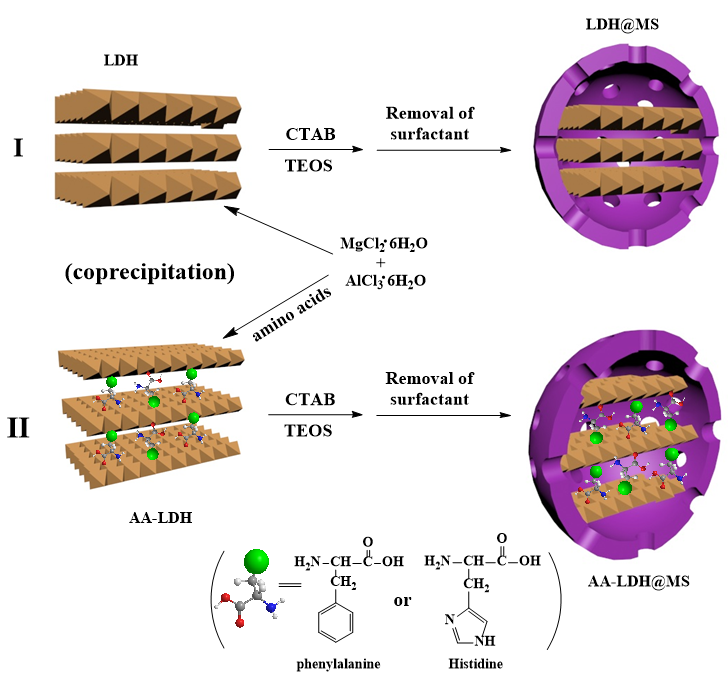 FIG. S1 Preparation of the materials LDH, LDH@MS, AA-LDH and AA-LDH@MS （AA denotes Phenylalanine or Histidine）TABLE SI. Textural parameters from N2 adsorption-desorption analysis of LDH, LDH@MS, Phe-LDH@MS and His-LDH@MSFIG. S2. Kinetic plots of Korsmeyer-Peppas model for 5-FU release from the core-shell nanocomposites: AA-LDH@MS (including Phenylalanine and Histidine), LDH@MS and prinstine LDH at pH 4 and 7.4TABLE SII Dynamic concentrations of the drug in the solution and solid during the release of 5-FU from Phe-LDH@MS, (Cr = Cumulative drug released to the solution in mg L-1 and Qr = Amount of drug remaining in the Mg/Al-LDH in mg g-1).TABLE SIII Dynamic concentrations of the drug in the solution and solid during the release of 5-FU from His-LDH@MS, (Cr = Cumulative drug released to the solution in mg L-1 and Qr = Amount of drug remaining in the Mg/Al-LDH in mg g-1).TABLE SIV Dynamic concentrations of the drug in the solution and solid during the release of 5-FU from LDH@MS, (Cr = Cumulative drug released to the solution in mg L-1 and Qr = Amount of drug remaining in the Mg/Al-LDH in mg g-1).TABLE SV Dynamic concentrations of the drug in the solution and solid during the release of 5-FU from pristine LDH, (Cr = Cumulative drug released to the solution in mg L-1 and Qr = Amount of drug remaining in the Mg/Al-LDH in mg g-1).MaterialsSBET, m2/gPore volume (cm3/g) Average pore diameter(nm)Phe-LDH@MS3020.364.7His-LDH@MS560.455.6LDH@MS3780.316.5LDH1910.485.1                                               pH447.47.4Time (h)Cr (mg/L)Qr (mg/g)Cr (mg/L)Qr (mg/g)0030003000.541.7009137.366730.9460179.3108149.4080107.308743.6936129.5950255.620783.079447.2102115.8803357.466975.879147.7670113.7088458.082373.479148.4410111.0802559.049369.707649.3934107.3658659.371768.450449.8770105.4800760.075065.707450.2872103.8800861.012862.050250.8147101.8228962.038458.050150.9319101.36561162.126457.707252.030997.0797pH447.47.4Time (h)Cr (mg/L)Qr (mg/g)Cr(mg/L)Qr(mg/g)0030003000.538.6551149.245229.4982184.9569146.3373119.284740.6018141.6529253.390791.776342.5971133.8713354.536187.309143.6593129.7288455.751482.569744.5838126.1231556.733478.739644.8316125.1569657.448975.949446.0283120.4896757.790474.617446.4433118.8710859.121469.426446.8724117.1978959.985666.056247.9604112.95461160.265164.966048.2670111.7587pH447.47.4Time(h)Cr (mg/L)Qr (mg/g)Cr (mg/L)Qr (mg/g)0030003000.543.3666130.870333.6350168.8237151.1105100.669145.9897120.6403257.510475.709650.9409101.3306358.406772.214151.955697.3731459.612367.512152.910293.6502561.449560.347053.426091.6385661.891658.622653.768890.3018762.744555.296554.025889.2993863.676051.663654.658286.8330964.600048.060155.790382.41761166.068742.332256.145181.0339pH447.47.4Time (h)Cr (mg/L)Qr (mg/g)Cr (mg/L)Qr (mg/g)0030003000.532.2178174.350626.3158197.3684136.6311157.138734.4919165.4818240.0304143.881136.8949156.1101341.1733139.423937.4810153.8243441.4664138.281037.6274153.2528543.3126131.080837.8033152.5671643.3712130.852238.0964151.4242744.5727126.166438.3014150.6242845.012124.452038.3894150.2813945.1002124.109139.2685146.85271146.6533118.051839.4151146.2812